О внесении изменений в постановление администрации Калининского сельского поселения Вурнарского района Чувашской Республики от 26 февраля 2019 года N 11 «Об утверждении Положения о порядке представления гражданами, претендующими на замещение должностей муниципальной службы Калининского сельского поселения Вурнарского района Чувашской Республики,  и муниципальными служащими Калининского сельского поселения Вурнарского района Чувашской Республики сведений о доходах, об имуществе и обязательствах имущественного характера, о порядке проверки достоверности и полноты указанных сведений и соблюдения лицами, замещающими должности муниципальной службы Калининского сельского поселения Вурнарского района Чувашской Республики, требований к служебному поведению»В соответствии с указом Президента Российской федерации от 15.01.2020  г. №13  «О внесении изменений в некоторые акты президента Российской федерации» администрация Калининского сельского поселения Вурнарского района Чувашской Республики постановляет:1. Внести в постановление администрации Калининского сельского поселения Вурнарского района Чувашской Республики от 26.02.2019 г. №11 «Об утверждении Положения о порядке представления гражданами, претендующими на замещение должностей муниципальной службы Калининского сельского поселения Вурнарского района Чувашской Республики,  и муниципальными служащими Калининского сельского поселения Вурнарского района Чувашской Республики сведений о доходах, об имуществе и обязательствах имущественного характера, о порядке проверки достоверности и полноты указанных сведений и соблюдения лицами, замещающими должности муниципальной службы Калининского сельского поселения Вурнарского района Чувашской Республики, требований к служебному поведению» следующие изменения:- в приложении к постановлению в Положение о порядке представления гражданами, претендующими на замещение должностей муниципальной службы Калининского сельского поселения Вурнарского района Чувашской Республики,  и муниципальными служащими Калининского сельского поселения Вурнарского района Чувашской Республики сведений о доходах, об имуществе и обязательствах имущественного характера, о порядке проверки достоверности и полноты указанных сведений и соблюдения лицами, замещающими должности муниципальной службы Калининского сельского поселения Вурнарского района Чувашской Республики, требований к служебному поведению (далее- Положение):1.1 абзац 1 пункта 2.2 раздела 2 Положения изложить в следующей редакции:«2.2 Сведения о доходах, об имуществе и обязательствах имущественного характера,  представляются по утвержденной Президентом Российской Федерации форме справки,  заполненной с использованием специального программного обеспечения «Справки БК», размещенного на официальном сайте Президента Российской Федерации, ссылка на который также размещается на официальном сайте федеральной государственной информационной системы в области государственной службы в информационно-телекоммуникационной сети «интернет»:»;1.2  пункт 2.13. раздела 2 Положения изложить в следующей редакции:«2.13. Сведения о доходах, об имуществе и обязательствах имущественного характера, представленные в соответствии с настоящим Положением гражданином или кандидатом на должность, предусмотренную перечнем, а также представляемые муниципальным служащим ежегодно, и информация о результатах проверки достоверности и полноты этих сведений приобщаются к личному делу муниципального служащего. Указанные сведения также могут храниться в электронном виде.В случае если гражданин или кандидат на должность, предусмотренную перечнем, представившие в кадровую службу муниципального органа справки о своих доходах, об имуществе и обязательствах имущественного характера, а также справки о доходах, об имуществе и обязательствах имущественного характера своих супруги (супруга) и несовершеннолетних детей, не были назначены на должность муниципальной службы, такие справки возвращаются указанным лицам по их письменному заявлению вместе с другими документами.».2. Настоящее постановление вступает в силу после его официального опубликования.Глава Калининского сельскогопоселения Вурнарского района                                                             А.Н.КонстантиноваЧĂВАШ РЕСПУБЛИКИВАРНАР РАЙОНĚ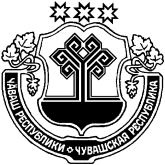 ЧУВАШСКАЯ РЕСПУБЛИКА ВУРНАРСКИЙ РАЙОН НУРАС ЯЛ ПОСЕЛЕНИЙĚН АДМИНИСТРАЦИЙĚ ЙЫШАНУ«04» марта   2020 № 9Нурас салиАДМИНИСТРАЦИЯ КАЛИНИНСКОГО СЕЛЬСКОГО ПОСЕЛЕНИЯ ПОСТАНОВЛЕНИЕ«04» марта 2020 № 9село Калинино